                   l’ABC des BCAs* retrouvez les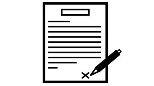 * : Bio Control Agent (BCA)  £ : Limite Maximale de Résidus (LMR)B comme Bio-contrôleB comme Bio-contrôleB comme Bio-contrôleB comme Bio-contrôleB comme Bio-contrôleB comme Bio-contrôleQui QuoiOùQuandPourquoiPourquoi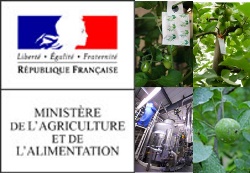 Liste dite « bio-contrôle »FR22août2019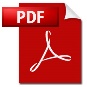 Liste des produits de biocontrôle (Note de service DGAL/SDQSPV/2019-615)C comme ConférenceC comme ConférenceC comme ConférenceC comme ConférenceC comme ConférenceC comme ConférenceQui QuoiOùQuandPourquoiComment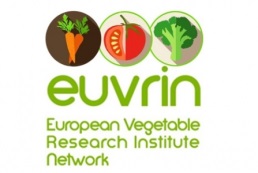 SaintPolde Léon14 et 15Nov.2019IPM for vegetable production 2019 meeting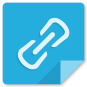 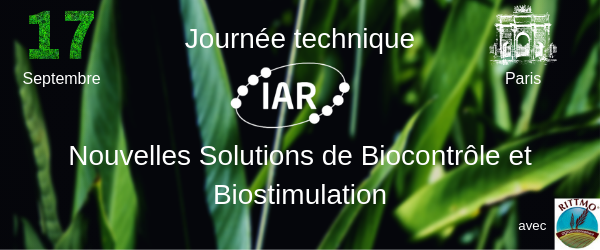 JournéeTechniqueParis17Sept.2019Nouvelles Solutions de Biocontrôle et Biostimulation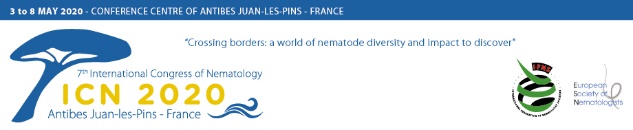 7th International Congress of NematologyJuan-les-Pins in 4-8Mai 2020Crossing borders: a world of nematode diversity and impact to discover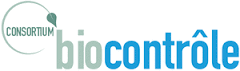 Rencontres annuelles du Consortium BiocontrôleBordeaux7Nov.2019Echanges, partenariats, information et innovationP comme PublicationP comme PublicationP comme PublicationP comme PublicationP comme PublicationP comme PublicationQui TitreJournalQuandCommentSujetDuke S O, Evidente A,  Vurro MNatural Products in Pest Management: Innovative Approaches for Increasing their UsePest ManagementScience2019Thomashow LS, Kwak YS, Weller D M Root‐associated microbes in sustainable agriculture: models, metabolites and mechanismsPest ManagementScience2019plant growth‐promoting rhizobacteria, microbial metabolites, endophyte, holobiontKhayyal MT, Abdel-Naby DH, El-Ghazaly MAPropolis extract protects against radiation-induced intestinal mucositis through anti-apoptotic mechanismsEnvironmentalScience and Pollution Research2019Propolis, Intestinal mucositis, Gamma irradiation ApoptosisKöhl J, Booij K, Kolnaar R, Ravensberg WJEcological arguments to reconsider data requirements regarding the environmental fate of microbial biocontrol agents in the registration procedure in the European UnionBioControl2019Biological control Biological control agents European Union Persistence Populations dynamics Registration